Bucket of Care for Flood VictimsSafety Equipment 6 pair – exam gloves (hypoallergenic) 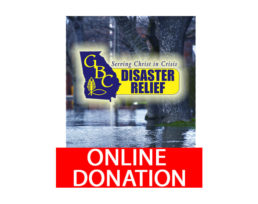 2 pair – leather gloves 2 pair – safety goggles 4 – dust masks Tools 1 – utility knife with extra blades1 – chalk line with chalk 6 – Teri cloth rags 1 – flashlight and 6 batteries 1 – 6' or 12’ measuring tape 1 – twist nozzle for a garden hose First Aid 1 – bottle Anti-Bacterial hand wash 1 – bottle Hydrogen peroxide 1 – bottle Alcohol 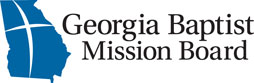 1 – antibiotic cream 1 – box Band aides Place all of the above into a 5-gallon bucket along with a copy of the homeowner instructions – Mud Out in a Minute on top, and close with lid.Go to this website to get specific details:https://missiongeorgia.org/georgia-disaster-reliefDR training will be held on September 16th in Forsyth, GA, for anyone interested in getting trained.  Information for registration is available on above website.Bucket of Care for Flood VictimsSafety Equipment 6 pair – exam gloves (hypoallergenic) 2 pair – leather gloves 2 pair – safety goggles 4 – dust masks Tools 1 – utility knife with extra blades1 – chalk line with chalk 6 – Teri cloth rags 1 – flashlight and 6 batteries 1 – 6' or 12’ measuring tape 1 – twist nozzle for a garden hose First Aid 1 – bottle Anti-Bacterial hand wash 1 – bottle Hydrogen peroxide 1 – bottle Alcohol 1 – antibiotic cream 1 – box Band aides Place all of the above into a 5-gallon bucket along with a copy of the homeowner instructions – Mud Out in a Minute on top, and close with lid.Go to this website to get specific details:https://missiongeorgia.org/georgia-disaster-reliefDR training will be held on September 16th in Forsyth, GA,  for anyone interested in getting trained.  Information for registration is available on above website.